「World Tour 2024~東近江インターナショナルフェスティバル～」出展者募集のご案内、開催概要日時：2024年4月６日（土）10：00～15：00場所：蒲生コミュニティセンターおよび駐車場（東近江市市子川原町461番地1）主催：World Tour 2024～東近江インターナショナルフェスティバル～実行委員会　協力：東近江国際交流協会、NPO法人まちづくりネット東近江開催目的：誰もが気軽に参加できるフェスティバルを開催し、国際交流団体の活動紹介や在住外国人による文化紹介などを通じて、多くの日本人と在住外国人が互いの文化に触れ、国際交流・多文化共生などへの理解を深めることを目的に開催する。【出展募集要項】募集内容：物販やお菓子や軽食、お弁当などの飲食物、バザー、ワークショップ、展示、ステージ発表等。応募条件：	1. 国際交流・国際協力に理解ある団体、個人で、営利、宗教、政治に関する目的でないこと。	2. 内容を事前に申告すること。		3. 前日準備に必ず参加できること。(当日の簡易な準備で済む場合は、前日準備への出席は不要)　　　　  4. 前日準備について物販や展示用の机等、下記日時に搬入をお願い致します。また、ステージ発表のリハーサルが必要な場合も、以下の時間内にお願い致します。		・2024年4月5日(金)14:00~17:00		　※１7時までには準備を完了してください。5. 出店料　1,000円(キッチンカー、飲食物販売、ワークショップ、物販をされる方。申込時、または前日準備の際にお支払いください。お振込をご希望の方は、口座情報をお伝えしますので、お知らせください。ステージ発表、展示の方は無料です。)フェスティバル運営費に使用させて頂きます。         その他： 	１. 出展場所の配置指定はできません。	２. 準備は前日に行います。食品などは当日会場へ持ち込みしてください。　　　　　　※飲食物の販売は一店舗につき100食まで。会場での調理は不可です。	３. 主催者側で用意可能なものは以下の通りです。・長テーブル（横180cm×縦60cm）　1台	・イス　2脚　　　　　　 ・電源の使用可能。延長コードはご自身でご用意ください。6. フェスタ当日に撮影した写真・映像を事業活動報告・事業紹介等の印刷物やHPなどで使用することをご了承ください。「World Tour 2024~東近江インターナショナルフェスティバル～」キッチンカー、物販、展示、ステージ発表等出展申込書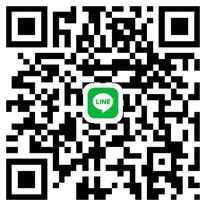 申込期限2024年　２月18日（日）申込日年　　月　　日（　）団体/個人名団体：団体：団体/個人名個人：個人：担当者／申込者名住所（必須）〒〒連絡先※連絡の取りやすいものを記入してください。
また、広報等に使用するので、インスタグラムやFacebookページがあればその旨ご記入ください。TEL（必須）連絡先※連絡の取りやすいものを記入してください。
また、広報等に使用するので、インスタグラムやFacebookページがあればその旨ご記入ください。E-mail連絡先※連絡の取りやすいものを記入してください。
また、広報等に使用するので、インスタグラムやFacebookページがあればその旨ご記入ください。インスタグラムアカウント@連絡先※連絡の取りやすいものを記入してください。
また、広報等に使用するので、インスタグラムやFacebookページがあればその旨ご記入ください。Facebookアカウント物販 OR展示 OR ワークショップOR ステージ発表※当てはまるものすべてにを入れてください。また、チラシに写真や出展内容を記載するため、詳細を右側に記入し、販売物や出展内容がわかる写真を、info@e-ohminet.comにお送りください。
(2月7日(水)締切厳守)物販 OR展示 OR ワークショップOR ステージ発表※当てはまるものすべてにを入れてください。また、チラシに写真や出展内容を記載するため、詳細を右側に記入し、販売物や出展内容がわかる写真を、info@e-ohminet.comにお送りください。
(2月7日(水)締切厳守)□飲食物販売□キッチンカー□物販□展示□ワークショップ□ステージ発表内容・値段：□飲食物販売□キッチンカー□物販□展示□ワークショップ□ステージ発表内容・値段：物販 OR展示 OR ワークショップOR ステージ発表※当てはまるものすべてにを入れてください。また、チラシに写真や出展内容を記載するため、詳細を右側に記入し、販売物や出展内容がわかる写真を、info@e-ohminet.comにお送りください。
(2月7日(水)締切厳守)※使用したいものにを入れてください。□電源の使用□長テーブル（横180cm×縦60cm）1台、イス　2脚□ステージ発表用控室(着替え等での使用)※使用したいものにを入れてください。□電源の使用□長テーブル（横180cm×縦60cm）1台、イス　2脚□ステージ発表用控室(着替え等での使用)